assessment                                         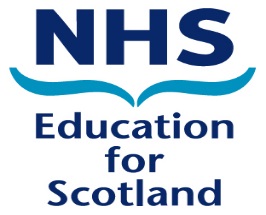 Referral formThis form should be used by a Training Programme Director/Associate Postgraduate Dean when referring a specialty trainee for a Ward Based Scenario Assessment organised by the Clinical Skills Centre, Dundee, and an Acute Care Scenario Assessment organised by the Scottish Centre for Simulation and Clinical Human Factors, Larbert. TRAINEE DETAILSDetails of Current postAreas of concern identifiedwhat has already been donesummary of main issues to be addressedDetails of referrerOnce completed this Referral Form must be forwarded to the specialty Lead Dean/Director for sign off.DETAILS OF LEAD DEAN DIRECTOROnce signed off by the Lead Dean/Director this Referral Form should be forwarded to the Professional Support Unit  PSU@nes.scot.nhs.uk  for monitoring and tracking purposes only.  The Referral Form will then be forwarded to the assessment centres.Trainee NameGraduating Medical SchoolGMC NumberCurrent EmployerHome AddressEmail AddressSpecialtyStart/End DateProgramme LevelProgramme GradeFull TimePart TimeAt what level do you want the candidate assessed?(Please insert a tick in the appropriate box)FY1        FY2Type of Ward Simulation Exercise requested?                       (Please place a tick in the appropriate box)Medical   SurgicalFirst Name (incl. title)SurnameEmployerWork Tel No.Email AddressPositionSignDateFirst NameSurnameSignDate